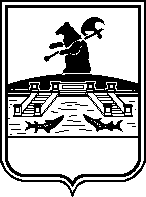 Администрация городского округа город РыбинскЯрославской областиПОСТАНОВЛЕНИЕот_________________                                                                                 №_________ О внесении проекта решения о бюджете городского округа город РыбинскЯрославской области в Муниципальный Советгородского округа город РыбинскВ соответствии с пунктом 3 статьи 173 и пунктом 1 статьи 185 Бюджетного кодекса Российской Федерации, статьей 23 Положения о бюджетном процессе в городском округе город Рыбинск, утвержденного решением Муниципального Совета городского округа город Рыбинск от 27.02.2014 № 313, руководствуясь Федеральным законом от 06.10.2003 № 131-ФЗ «Об общих принципах организации местного самоуправления в Российской Федерации», Уставом городского округа город Рыбинск Ярославской области,ПОСТАНОВЛЯЮ:1. Одобрить прогноз социально-экономического развития городского округа город Рыбинск Ярославской области на 2021 год и плановый период 2022 и 2023 годов согласно приложению к настоящему постановлению. 2. Внести на рассмотрение в Муниципальный Совет городского округа город Рыбинск проект решения Муниципального Совета городского округа город Рыбинск «О бюджете городского округа город Рыбинск Ярославской области на 2021 год и на плановый период 2022 и 2023 годов» в установленном порядке.           3. Контроль за исполнением пункта 2 настоящего постановления возложить на  директора Департамента финансов Администрации городского округа город Рыбинск.И.о. Главы городского округа город Рыбинск                                                                                     М.Б. Быков